Please read the Nomination Form Essentials in CIEEM Awards 2021: All You Need To Know carefully before you begin to ensure you’re aware of all the submission guidelines and judging criteria.NominatorProject put forward for the Best Practice Knowledge Sharing Award* N.B.: These would be the details that would appear on any certificate/trophy should the nomination be shortlisted.** N.B.: This is the individual who will be contacted should the entry be Shortlisted.At CIEEM, we are always looking to expand our new webinar programme. If the project is shortlisted for an award, would you be interested in giving a webinar?		Yes 		No N.B: Please ensure that the Supporter has completed their section, which can be found at the end of this application, before submission to CIEEM.NominatorPlease outline below, with reference to the three award criteria, why this project should receive a CIEEM Best Practice Award. Please note: the total number of words for the 4 criteria boxes should be no more than 1,000 words. The description of the impact of the project can be an additional 500 words.Your nomination text and supporting information will be the only pieces of information that the judges use in their shortlisting.  Please be as specific and evidence-based as possible when making the case for your project and be sure to address all the award criteria.     Knowledge SharingImpact in providing knowledge exchange, training and education within ecology and environmental managementPlease provide a brief description of the project including the date in years that work was undertaken, and monitoring carried out.Project successfully communicates its objectives, approaches and findings to both project stakeholders and a wider audience: 20 points. Project has the potential to influence research and policy agendas promoting best practice in ecology and environmental management: 10 points.Project promotes opportunities for training and education: 10 points.*The number of words in the above 4 boxes combined, should total no more than 1,000.SupporterPlease summarise the impact of the project against the award criteria in no more than 500 words. The judges are looking for evidence of the project’s merits and achievements. If you are only able to provide a professional opinion about the project, please ensure this is relevant to the nomination and supported with a coherent explanation as to why you think it demonstrates best practice.(Max 500 words)Please email this entry form and your supporting information (maximum of six pages) to awards@cieem.net by the closing date of Monday 18th January 2021. If you have any queries, please email or call 01962 868626.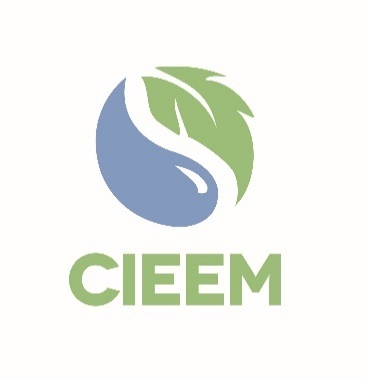 Awards 2021Best Practice Knowledge Sharing Award
Nomination FormFull Name:Full Name:Membership Number:(If known)Membership Number:(If known)Email:Email:Connection to the project:Connection to the project:I declare that, to the best of my knowledge, the information provided is accurate and complete. The supporting statement at the end of this form has been completed.I declare that, to the best of my knowledge, the information provided is accurate and complete. The supporting statement at the end of this form has been completed.I consent to the project being entered in an alternative category at the judges’ discretion.I consent to the project being entered in an alternative category at the judges’ discretion.Project Name*:Name of Implementor Organisation(s) / Partnership*:Email Details for Project Lead**:Full Name:Full Name:Membership Number:(If applicable)Membership Number:(If applicable)Email:Email:I have completed the supporting statement and declare that to the best of my knowledge the information provided is accurate and complete. I have not worked directly on the project.I have completed the supporting statement and declare that to the best of my knowledge the information provided is accurate and complete. I have not worked directly on the project.